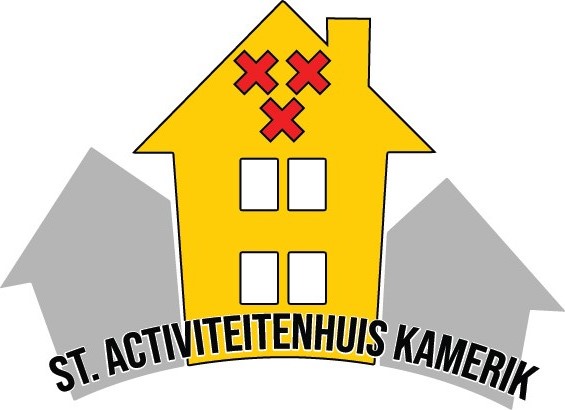 P r o g r a m m a vanaf juni 2021We kunnen eindelijk weer starten met (een deel van) onze activiteiten.Onderstaand kunt u ons (voorlopig) programma vinden. Met het oog op een ieders gezondheid blijven we onderstaande basisregels hanteren:Heeft u verkoudheidsklachten of griepverschijnselen: blijf thuis en laat u testenHoud 1,5 meter afstand van anderenWas of desinfecteer uw handen zo vaak mogelijkHoest en nies in de binnenkant van uw elleboogGa zoveel mogelijk thuis naar het toilet Bij binnenkomst zal eerst een checkgesprek met elke gast plaatsvindenGasten betalen gepast (contant) bij entreeTijdens het verplaatsen naar of in de zaal dient een mondkapje gedragen te wordenGasten dienen de aanwijzingen en instructies van de vrijwilligers op te volgenInlichtingen en aanmelden : Tonny Bouwman  (0348 - 40 16 99  of  06 39 59 27 13)WanneerActiviteit en tijdMaandagmiddag Gezelligheidsbridge van 13.30 - 17.00 uur  vanaf 28 juniDinsdagochtendWandelen van 11.00 - 12.00 uur  (10.30 uur koffie)   vanaf 1 juniDinsdagmiddagSpellenmiddag & klaverjassen 14.00 - 16.00 uur  vanaf 7 septemberWoensdagmiddagSamen eten van 12.00 - 13.00 uur   vanaf 7 juliWoensdagmiddagQuiz & Co van 14.00 - 16.00 uur om de week  vanaf 7 juliDonderdagochtendBridge voor iedereen van 9.30 - 12.30 uur vanaf 2 septemberDonderdagmiddagZitgymnastiek van 14.00 - 15.00 uur   vanaf 2 septemberVrijdagochtendDorpskamer van 10.00 - 11.30 uur  vanaf 5 juniVrijdagavondPrijsklaverjassen vanaf 20.00 uur om de week vanaf 3 september           